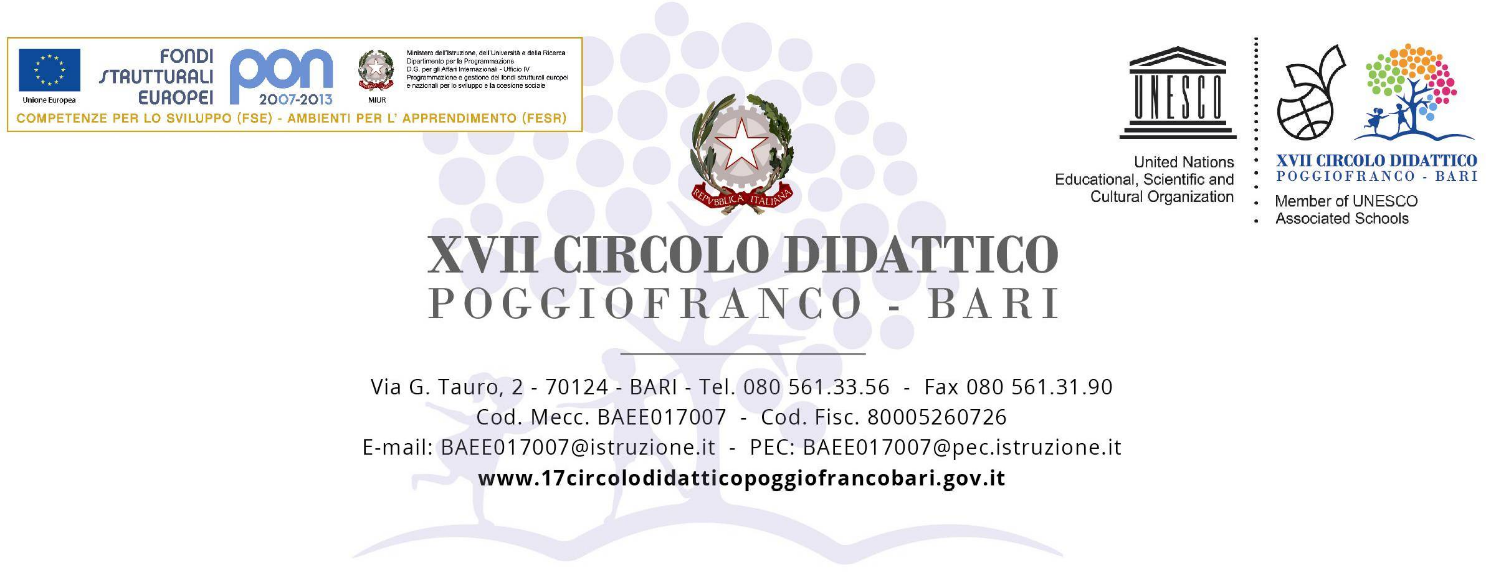 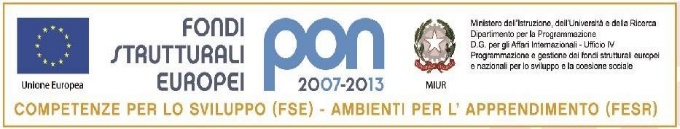 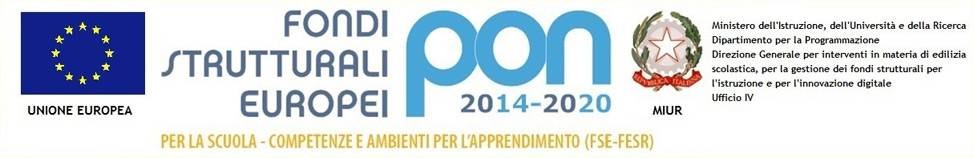 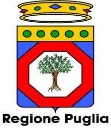 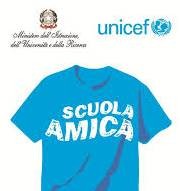 SCHEDA DI AUTOVALUTAZIONE PER LA VALORIZZAZIONE DEL MERITO(Ai fini di quanto previsto dall’art.1 c. da 126 a 129 della L.107/2015)AREA A Qualità dell’insegnamento e contributo al miglioramento dell’istituzione scolastica, nonché del successo formativo e scolastico degli studenti AREA B Risultati ottenuti dal docente in relazione al potenziamento delle competenze degli alunni e dell’innovazione didattica e metodologica, nonché della collaborazione alla ricerca didattica, alla documentazione e alla diffusione di buone pratiche didattiche AREA C Responsabilità assunte nel coordinamento organizzativo e didattico e nella formazione del personale Bari, ________________________________Il Docente_____________________________________________COGNOMENOMEScuola (Infanzia/Primaria)A1 Qualità dell’insegnamentoA1 Qualità dell’insegnamentoA1 Qualità dell’insegnamentoA1 Qualità dell’insegnamentoA1 Qualità dell’insegnamentoIndicatoriDescrittoriEvidenze - DocumentiAutovalutazionea cura del docenteLivelloa cura del Dirigente1. Programmazione accurata delle attività educativo-didattiche e tenuta efficace della documentazionePartecipazione agli incontri di programmazioneAccuratezza della documentazioneAssenza di criticità formalmente rilevate dal Dirigente12. Modernizzazione e miglioramentoInnovazione educativa veicolata dall’integrazione di strumenti e metodi basati sull’uso delle tecnologie dell’informazione e della comunicazione (TIC) Breve descrizione a cura del docente_________________________________________________________________________________________________________________________________________________23. Inclusione e accoglienzaAccoglienza e inclusione alunni B.E.S. (con D.S.A., stranieri, disabili…)Breve descrizione a cura del docente_________________________________________________________________________________________________________________________________________________24. Individualizzazione e personalizzazione degli interventi educativo-didattici durante le ore curricolariAttività di recupero o potenziamento personalizzati in rapporto all’eterogeneità del gruppo sezione/classe, durante le ore curricolariBreve descrizione a cura del docente_________________________________________________________________________________________________________________________________________________25. Capacità relazionaleGestione dell’eterogeneità del gruppo sezione/classeBreve descrizione a cura del docente_________________________________________________________________________________________________________________________________________________16. Capacità relazionaleFrequenza degli incontri/comunicazioni con le famiglieDisponibilità all’ascoltoAssenza di criticità rilevate dal Dirigente (comunicazioni delle famiglie)17. Capacità relazionaleCorrettezza nei rapporti con alunni, famiglie, colleghi, Dirigente e personale scolasticoRilevazione del Dirigente1A2 Contributo al miglioramento dell’istituzione scolasticaA2 Contributo al miglioramento dell’istituzione scolasticaA2 Contributo al miglioramento dell’istituzione scolasticaA2 Contributo al miglioramento dell’istituzione scolasticaA2 Contributo al miglioramento dell’istituzione scolasticaIndicatoriDescrittoriEvidenze - DocumentiAutovalutazionea cura del docenteLivelloa cura del Dirigente1. Disponibilità sostituzione colleghi assenti (ore eccedenti)Disponibilità ad effettuare ore aggiuntive per supplenzeDocumentazione agli attidell’Istituto22. Partecipazione a gare e concorsiPartecipazione a gare/concorsi/conseguimento di certificazioni/iniziative promossa da enti accreditati e/o dal territorio, con il coinvolgimento di alunni o intero gruppo sezione/classeBreve descrizione a cura del docente_________________________________________________________________________________________________________________________________________________23. Formazione continua Partecipazione nell’a.s. di riferimento a corsi di formazione/aggiornamento/perfezionamento seguiti autonomamente presso Enti accreditati aventi contenuti utili alla didattica e in linea con il P.O.F.- Breve descrizione a cura del     docente_________________________________________________________________________________________________________________________________________________- Documentazione agli atti dell’Istituto (attestati)2A3 Successo formativo e scolastico degli studentiA3 Successo formativo e scolastico degli studentiA3 Successo formativo e scolastico degli studentiA3 Successo formativo e scolastico degli studentiA3 Successo formativo e scolastico degli studentiIndicatoriDescrittoriEvidenze - DocumentiAutovalutazionea cura del docenteLivelloa cura del Dirigente1. Mantenimento dell’andamento positivo o miglioramento degli esiti degli studentiRilevazione degli esiti degli alunni, scaturita dal confronto tra i livelli di apprendimento iniziale, intermedio e finale per anno scolastico, a seguito di somministrazione di prove comuni a tutti gli alunni dello stesso annoBreve descrizione a cura del docente_________________________________________________________________________________________________________________________________________________22. Raggiungimento degli obiettivi programmati per singolo campo di esperienza/ambito disciplinate/disciplinaRilevazione degli esiti degli alunni per singolo campo di esperienza/ambito disciplinate/disciplina in rapporto all’anno in corso, alla situazione di partenza di ciascun alunno/gruppo sezione-classe e al contesto socio-culturale di appartenenza degli alunniBreve descrizione a cura del docente_________________________________________________________________________________________________________________________________________________2Totale (A)/20B1 Risultati ottenuti dal docente in relazione al potenziamento delle competenze degli alunniB1 Risultati ottenuti dal docente in relazione al potenziamento delle competenze degli alunniB1 Risultati ottenuti dal docente in relazione al potenziamento delle competenze degli alunniB1 Risultati ottenuti dal docente in relazione al potenziamento delle competenze degli alunniB1 Risultati ottenuti dal docente in relazione al potenziamento delle competenze degli alunniIndicatoriDescrittoriEvidenze - DocumentiAutovalutazionea cura del docenteLivelloa cura del Dirigente1. Iniziative di ampliamento dell’offerta formativaProposta e realizzazione con esiti positivi di iniziative/progetti di ampliamento dell’offerta formativa coerenti con il P.O.F./P.T.O.F. in orario extracurricolareBreve descrizione a cura del docente_________________________________________________________________________________________________________________________________________________22. Uso di strumenti diversificati nella valutazionePredisposizione di compiti secondo diversi livelli di competenza degli alunniBreve descrizione a cura del docente_________________________________________________________________________________________________________________________________________________2B2 Innovazione didattica e metodologicaB2 Innovazione didattica e metodologicaB2 Innovazione didattica e metodologicaB2 Innovazione didattica e metodologicaB2 Innovazione didattica e metodologicaIndicatoriDescrittoriEvidenze - DocumentiAutovalutazionea cura del docenteLivelloa cura del Dirigente1. Azioni innovative rivolte agli alunniCondivisione e attuazione di azioni innovative rivolte agli alunni, anche interagendo con agenzie e risorse formative esterne alla scuolaBreve descrizione a cura del docente_________________________________________________________________________________________________________________________________________________22. Uso di ambienti di apprendimento innovativiCostruzione/utilizzo di ambienti di apprendimento innovativi ed efficaci per la costruzione di curricoli personalizzatiUtilizzo della didattica laboratoriale, anche con l’impiego di strumenti informaticiBreve descrizione a cura del docente_________________________________________________________________________________________________________________________________________________23. Attuazione di Unità di apprendimento che prevedano l’uso fondante delle nuove tecnologieUtilizzo da parte degli alunni della strumentazione multimediale presente nell’Istituto Attività con gli alunni di coding, E-twinning, CLIL, Digital story telling, Flipped classroom, etc.Breve descrizione a cura del docente_________________________________________________________________________________________________________________________________________________2B3 Collaborazione alla ricerca didattica, alla documentazione e alla diffusione di buone pratiche didatticheB3 Collaborazione alla ricerca didattica, alla documentazione e alla diffusione di buone pratiche didatticheB3 Collaborazione alla ricerca didattica, alla documentazione e alla diffusione di buone pratiche didatticheB3 Collaborazione alla ricerca didattica, alla documentazione e alla diffusione di buone pratiche didatticheB3 Collaborazione alla ricerca didattica, alla documentazione e alla diffusione di buone pratiche didatticheIndicatoriDescrittoriEvidenze - DocumentiAutovalutazionea cura del docenteLivelloa cura del Dirigente1. Ricerca didatticaElaborazione, utilizzo e condivisione di materiali e strumenti per l’innovazione didattica, anche con la partecipazione ad attività di gruppi di ricerca-azioneBreve descrizione a cura del docente_________________________________________________________________________________________________________________________________________________22. Ricerca didatticaAttuazione della sperimentazione di classi aperte, disponibilità al potenziamento delle eccellenze e al recupero delle difficoltàBreve descrizione a cura del docente_________________________________________________________________________________________________________________________________________________23. Documentazione e diffusione di buone praticheImplementazione di buone pratiche didattiche, documentazione della propria ricerca/esperienza e condivisione della stessa con i colleghi (pubblicazione di articoli, testi e materiali didattici, etc.)Breve descrizione a cura del docente_________________________________________________________________________________________________________________________________________________1Totale (B)/15C1 Responsabilità assunte nel coordinamento organizzativo e didatticoC1 Responsabilità assunte nel coordinamento organizzativo e didatticoC1 Responsabilità assunte nel coordinamento organizzativo e didatticoC1 Responsabilità assunte nel coordinamento organizzativo e didatticoC1 Responsabilità assunte nel coordinamento organizzativo e didatticoIndicatoriDescrittoriEvidenze - DocumentiAutovalutazionea cura del docenteLivelloa cura del Dirigente1. Componente gruppi di lavoro e/o commissioni non retribuito con FISAssunzione incaricoSpecificare quale ______________________Incarico del Dirigente12. Animatore Digitale previsto dal P.N.S.D.Assunzione incaricoIncarico del Dirigente23. Somministratore (con successiva correzione) prove INVALSIAssunzione incaricoIncarico del Dirigente24. Appartenenza alla squadra di emergenzaAssunzione incaricoSpecificare quale ______________________Incarico del Dirigente25. Disponibilità a svolgere funzione di accompagnatore uscite didattiche/visite guidateAssunzione compito e responsabilitàDocumentazione agli atti dell’Istituto26. Partecipazione ad iniziative organizzate dall’Istituto e all’interno dello stessoPartecipazione ad iniziative formative e non, organizzate all’interno dell’Istituto, che prevedano anche il coinvolgimento delle famiglieFogli presenzaRilevazione del Dirigente27. Partecipazione ad iniziative organizzate dall’Istituto e all’interno dello stessoPartecipazione ad iniziative formative e non, organizzate all’interno dell’Istituto da soggetti terzi, che prevedano anche il coinvolgimento delle famiglieFogli presenzaRilevazione del Dirigente2C2 Responsabilità assunte nella formazione del personaleC2 Responsabilità assunte nella formazione del personaleC2 Responsabilità assunte nella formazione del personaleC2 Responsabilità assunte nella formazione del personaleC2 Responsabilità assunte nella formazione del personaleIndicatoriDescrittoriEvidenze - DocumentiAutovalutazionea cura del docenteLivelloa cura del Dirigente1.Promozione e/o organizzazione della formazione docentiAssunzione di compiti e responsabilità nella formazione dei docenti dell’Istituto e/o reti di scuole, con attività di supporto e di aggregazioneAtti dell’Istituto2Totale (C) /15Totale (A+B+C)/50